УВАГА!Розпочато прийом пропозицій на закупівлю послуг з виконання проектно-кошторисних робіт системи пожежної сигналізації та системи пожежогасіння та оповіщення про пожежу на Воютицькому МПД та спиртобазі Воютицького МПД та отримання позитивного висновку на робочий проектДержавне підприємство спиртової 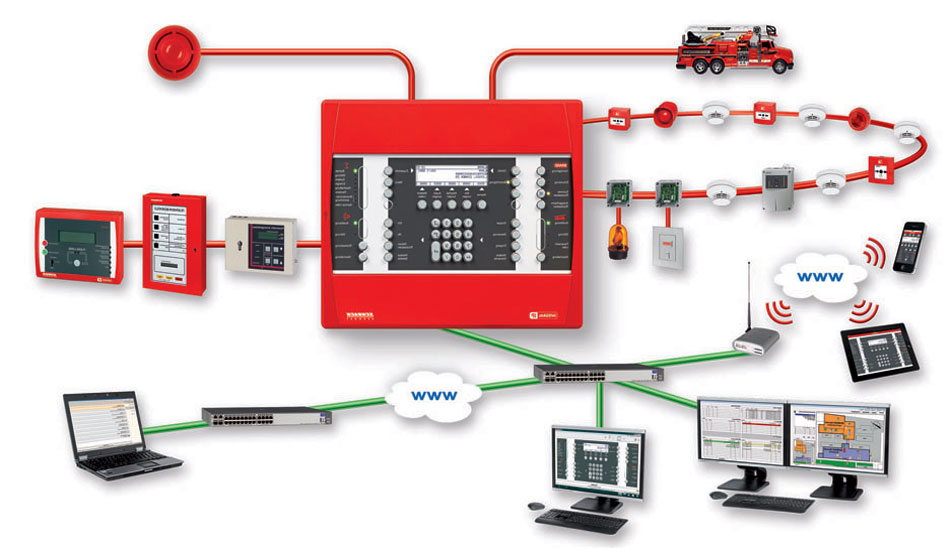 та лікеро - горілчаної промисловості «Укрспирт» (ЄДРПОУ: 37199618) проводить конкурс на закупівлю послуг з виконання проектно-кошторисних робіт системи пожежної сигналізації та системи пожежогасіння та оповіщення про пожежу на Воютицькому МПД та спиртобазі Воютицького МПД та отримання позитивного висновку на робочий проект.1. Технічне завдання на закупівлю послуг з виконання проектно-кошторисних робіт системи пожежної сигналізації та системи пожежогасіння та оповіщення про пожежу на Воютицькому МПД та спиртобазі Воютицького МПД та отримання позитивного висновку на робочий проект:2. Кваліфікаційні критерії та перелік документів, що підтверджують інформацію учасників про відповідність їх таким критеріям3. Учасник повинен надати в електронному (сканованому) вигляді документи:Контактну інформацію компанії-учасника (з зазначенням реквізитів учасника: назви, коду ЄДР, місцезнаходження, поштової адреси, електронної адреси; відомостей про контактну особу (прізвище, ім’я, по-батькові, посада, контактний телефон);Копія довідки (витягу) ЄДРПОУ (для юридичних осіб), для фізичних осіб – копія паспорту та ідентифікаційного номера;Копія свідоцтва (витягу) платника податку на додану вартість, єдиного податку; Копія Статуту або іншого установчого документу; Документи, що підтверджують на укладення договору про закупівлю відповідно до чинного законодавства; Копії ліцензії; Копію ліцензії з надання послуг і виконання робіт протипожежного призначення, виданої Міністерством надзвичайних ситуацій України.Копії посвідчень про допуск до роботи в електроустановках напругою до 1000 В. (не менше 2-х);Копії документа  про проходження навчання керівника робіт з монтажу систем пожежної сигналізації.   Документи повинні бути надані в електронному вигляді у форматі PDF (скановані або оцифровані) та містити розбірливі зображення.У разі, якщо Учасник не відповідає кваліфікаційним вимогам Замовника, які визначені Замовником, пропозиція відхиляється.З приводу надання комерційних пропозицій звертайтесь за номерами телефонів:Фактична адреса: 03150м. Київ, вул. Фізкультури, 30 В,оф. 600, (БЦ «Фарінгейт»).Юридична адреса: 07400, Київська обл, м. Бровари,вул. Гагаріна, 16;Адреса надання послуг:81453, Львівська обл., Самбірський р-н., с. Воютичі, вул. Заводська 1.№п/пПерелік основних даних та вимогЗміст      основних даних та вимог1Назва та місце знаходження об'єкта              Воютицьке МПД ДП «Укрспирт», Львівська обл., Самбірський р-н., с. Воютичі, вул. Заводська 1.2Підстава для проектування- Технічне завдання на виготовлення Проектно-кошторисно документації (надалі ПКД)- дані БТІ (технічний паспорт) - договір3Дані про замовника81453, Львівська обл., Самбірський р-н., с. Воютичі, вул. Заводська 14Очікувана вартість80 000 грн з ПДВ5Термін виконання30 робочих днів6Термін поставки (надання послуги)березень - травень 2018 р.7Стадійність проектуванняРобочий проект, ПКД та супроводження в отриманні позитивного висновку в департаменті ДСНС України8Джерело фінансуванняКошти ДП «Укрспирт»9Основні техніко-економічні показникиРозробка робочого проекту та ПКД  по даним наведеним в технічних паспортах на будівлі(додаються)10Основні вимоги до інженерно-технологічного обладнанняСертифіковане11Вимоги по розробці розділу протипожежної безпеки. Пожежну безпеку виконати згідно:ДБН В.1.1-7-2002 «Пожежна безпека будівель в  будівництві» ДБН В.2.5-56;2014 «Система протипожежного захисту»12Вимоги до позитивного висновку ПКДВисновок департаменту ДСНС УкраїниКваліфікаційний критерійПерелік документів, які надаються учасником для підтвердження інформації про відповідність учасників таким критеріям.1)наявність обладнання та матеріально-технічної базиДовідка (в довільній формі), за підписом уповноваженої особи і скріплена печаткою учасника (за наявності), із зазначенням переліку і кількості обладнання та матеріально-технічної бази.2)наявність документально підтвердженого досвіду виконання аналогічного договору.Довідка (в довільній формі), за підписом уповноваженої особи і скріплена печаткою учасника (за наявності), із зазначенням кількості, переліку та стану виконання аналогічних договорів, що підтверджують якість і своєчасність наданих учасником. (не менше 3 виконаних договорів та не менше 3 позитивних висновків департаменту ДСНС України)3)наявність працівників відповідної кваліфікації, які мають необхідні знання та досвід;Довідка (в довільній формі), за підписом уповноваженої особи і скріплена печаткою учасника (за наявності), із зазначенням працівників відповідної кваліфікації.Контактний телефон:+38(097)-999-90-80 +38(063)-835-64-79 Комерційні пропозиції надсилайте на електронну адресу:  v.yaroshenko@ukrspirt.com v.homichak@ukrspirt.com 